§2485.  Decision; appeal1.  Decision.  After hearing, the Secretary of State may rescind, continue, modify or extend the suspension of a license.[PL 1995, c. 65, Pt. A, §121 (AMD); PL 1995, c. 65, Pt. A, §153 (AFF); PL 1995, c. 65, Pt. C, §15 (AFF).]2.  Surrender and return of license.  When a suspension is effective, the Secretary of State shall require that the license be surrendered.[PL 1993, c. 683, Pt. A, §2 (NEW); PL 1993, c. 683, Pt. B, §5 (AFF).]3.  Removal of suspension.  If it is determined after hearing that there was not the requisite probable cause for the required elements of the offense, the Secretary of State shall immediately remove the suspension and delete any record of the suspension and the offense from the record.[PL 1993, c. 683, Pt. A, §2 (NEW); PL 1993, c. 683, Pt. B, §5 (AFF).]4.  Collateral effect.  The determination of facts by the Secretary of State is independent of the determination of the same or similar facts in an adjudication of civil or criminal charges arising out of the same occurrence.  The disposition of those charges may not affect a suspension ordered by the Secretary of State.[PL 1993, c. 683, Pt. A, §2 (NEW); PL 1993, c. 683, Pt. B, §5 (AFF).]5.  Appeal; judicial review.  The person whose license is suspended or other party may, within 30 days after receipt of the decision, appeal to the Superior Court as provided in Title 5, sections 11001 to 11008.  If the court rescinds the suspension, it shall also order the Secretary of State to delete any record of the suspension.[PL 1995, c. 65, Pt. A, §122 (AMD); PL 1995, c. 65, Pt. A, §153 (AFF); PL 1995, c. 65, Pt. C, §15 (AFF).]SECTION HISTORYPL 1993, c. 683, §A2 (NEW). PL 1993, c. 683, §B5 (AFF). PL 1995, c. 65, §§A120-122 (AMD). PL 1995, c. 65, §§A153,C15 (AFF). The State of Maine claims a copyright in its codified statutes. If you intend to republish this material, we require that you include the following disclaimer in your publication:All copyrights and other rights to statutory text are reserved by the State of Maine. The text included in this publication reflects changes made through the First Regular Session and the First Special Session of the131st Maine Legislature and is current through November 1, 2023
                    . The text is subject to change without notice. It is a version that has not been officially certified by the Secretary of State. Refer to the Maine Revised Statutes Annotated and supplements for certified text.
                The Office of the Revisor of Statutes also requests that you send us one copy of any statutory publication you may produce. Our goal is not to restrict publishing activity, but to keep track of who is publishing what, to identify any needless duplication and to preserve the State's copyright rights.PLEASE NOTE: The Revisor's Office cannot perform research for or provide legal advice or interpretation of Maine law to the public. If you need legal assistance, please contact a qualified attorney.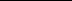 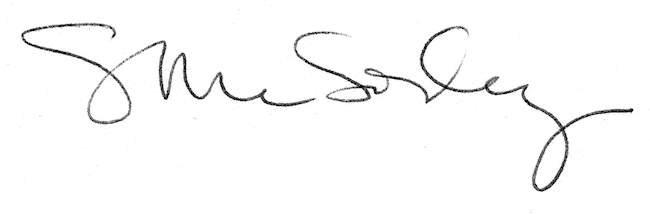 